NOTICE TO MARKET PARTICIPANTS:  The market rules require market participants to provide to the IESO such data as may be required and within the time prescribed by the IESO for reliability purposes and to enable the IESO to satisfy a request by a standards authority (ref Chapter 5, sections 14.1.2 and 14.1.4).  The IESO has developed the Ontario Reliability Compliance Program (ORCP) to assist market participants in meeting these obligations. As part of the ORCP, market participants are required to submit to the IESO electronic certification forms using the IESO Reliability Compliance Tool accessed via the IESO Web Portal.This requirements form does not replace the electronic certification forms.  Rather, it is primarily intended for use by the IESO when the Reliability Compliance Tool becomes unavailable for use.  Terms and acronyms used in this Form that are italicized have the meanings ascribed thereto in Chapter 11 of the “Market Rules”.Part 2 – Market Participant Compliance ReportingAs an authorized representative of the market participant, I certify that the market participant was: 	COMPLIANT with the requirements of IESO-FORM-1608 stated below for the entire Reporting Period. Did the review of your emergency preparedness plan during the compliance reporting Period require any changes to be made?  Please respond either ‘Yes’ or ‘No’ and include your comments, if any.Please enter the last emergency preparedness plan review date completed during the Reporting Period.  	NON-COMPLIANT for a portion of or the entire Reporting Period with some or all requirement(s) of IESO-FORM-1608, but in compliance with all other applicable requirements of IESO-FORM-1608 for the entire Reporting Period, as indicated below.	R1:	Each market participant shall ensure that its emergency preparedness plan is on file with the IESO and, as applicable, that it:	1.1:	Describes such planning, testing, information, communication and other elements designated by the IESO;	1.2:	 Complies with the following emergency planning criteria as may be designated by the IESO:		1.2.1:	What operating agreements or service arrangements do you have with others to manage the supply or delivery of electricity to or from your facility?		1.2.2:	What arrangements do you have in place to respond to an electricity emergency, including coordination with government and local emergency responders such as police, fire and ambulance?		1.2.3:	What mutual aid arrangements are in place with others to support response to an electricity emergency?		1.2.4:	Do your plans identify critical and priority loads, and how do you mitigate the impact of an electricity emergency on public health and safety? 		1.2.5:	How do you test your plans through training, drills, and exercises? 		1.2.6:	What is your company's operational contact telephone number, available 24/7?		1.2.7:	What is the telephone number and title of your senior manager who would be contacted in the event of an electricity emergency?		R2:	Each restoration participant shall review its emergency preparedness plan at least annually, or as required, and shall, following such review, submit to the IESO: 	2.1:  a statement certified by an officer or equivalent of the restoration participant confirming that the review has not required any change to be made to its emergency preparedness plan or; 		2.2:  a revised version of its emergency preparedness plan, amended as may be required by the results of the review, together with a statement certified by an officer or equivalent of the restoration participant identifying such amendments, as the case may be. NOTE: Submit the revised emergency preparedness plan thru Online IESO Portal. NOTE2: Some parts of R1.2 may not be applicable to all restoration participants.NOTE3: IESO-FORM-1608 is applicable only to restoration participants.  Any references to market participants in IESO-FORM-1608 are intended to mean restoration participants.Reference Document(s)Market Manual 7.10 – Ontario Electricity Emergency Plan (OEEP), Section 4.5 and 4.6Market Rules Chapter 5 - Power System Reliability, Section 11Signature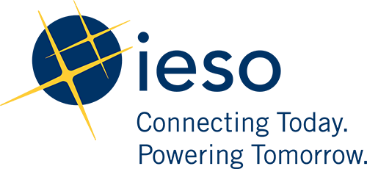 Ontario Reliability Compliance Program Requirements FormEMERGENCY PREPAREDNESS PLANPart 1 – General Information Market Participant Information:Market Participant Name: 	     	Market Participant ID:	     	Compliance Information:Compliance Year:      	Reporting Period:  From:       			To:	     	Comments:      Comments:      I have full authority to bind the market participant. I certify that all information set out or referred to in this form is true, accurate and complete as at the date of this certification. I further understand that this information is provided in accordance with the requirements of Chapter 5, Section 14.1.1 of the market rules.  I understand that this information is subject to verification by the IESO and that such a review or audit will require all information set out or referred to in this form be verified by appropriate documentation.Certified by MPCC:		Please Print NameSignature Date of Certification:	     	